Risk and Issues Assessment GuideRisk and issues to consider when planning a service evaluation:Physical or psychological harm or distress; reputational damage; cost; negative impact on commissioning decisions; causing annoyance; wasted resources (including time); improper disclosure of sensitive or personal information; actual or perceived exploitation or discrimination.Think of risks as sitting on a continuum, from low to high risk, here are a few examples:Information  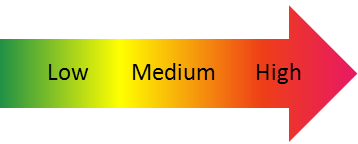 Sharing of findings Questions AskedConsentAll projects should consider information governance, clinical governance, ethical standards, cost, sensitivity, timing, appropriateness, scope and scale. 